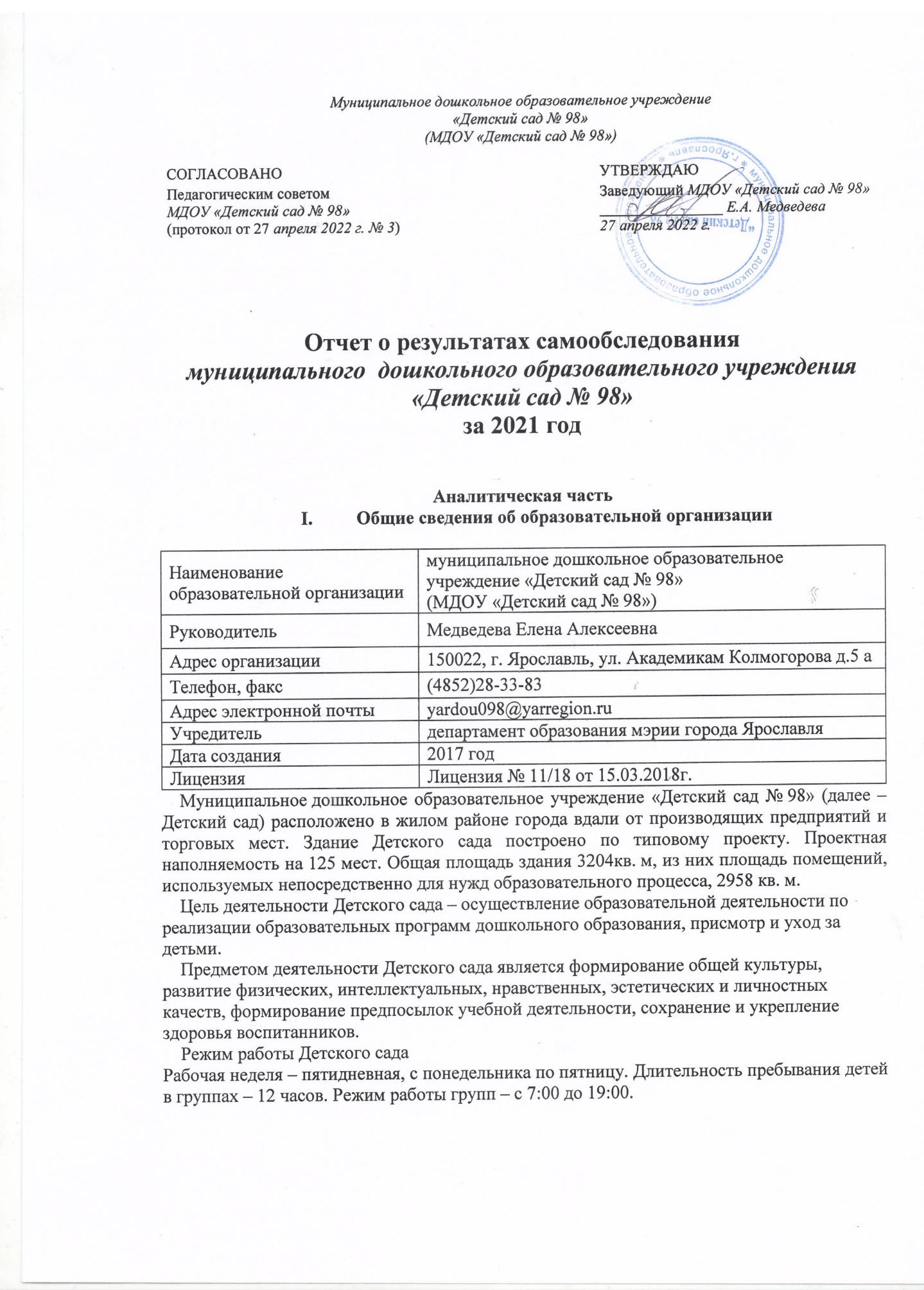 II. Система управления организации    Управление Детским садом осуществляется в соответствии с действующим законодательством и уставом Детского сада.    Управление Детским садом строится на принципах единоначалия и коллегиальности. Коллегиальными органами управления являются: наблюдательный совет, педагогический совет, общее собрание работников, совет родителей. Единоличным исполнительным органом является руководитель – заведующий.Органы управления, действующие в Детском садуСтруктура и система управления соответствуют специфике деятельности Детского сада.III. Оценка образовательной деятельности    Образовательная деятельность в Детском саду организована в соответствии с Федеральным законом от 29.12.2012 № 273-ФЗ «Об образовании в Российской Федерации», ФГОС дошкольного образования, СанПиН 2.4.1.3049-13 «Санитарно-эпидемиологические требования к устройству, содержанию и организации режима работы дошкольных образовательных организаций».    Образовательная деятельность ведется на основании утвержденной основной образовательной программы дошкольного образования, которая составлена в соответствии с ФГОС дошкольного образования, с учетом примерной образовательной программы дошкольного образования, санитарно-эпидемиологическими правилами и нормативами, с учетом недельной нагрузки. Так же в Детском саду реализуются адаптированная основная образовательная программа для детей с ТНР (Детский сад посещают 209 воспитанник в возрасте от 2 до 7 лет. В Детском саду сформировано 7 групп. Из них:1 группа общеразвивающего вида 6 групп комбинированного вида (дети с ТНР)Уровень развития детей анализируется по итогам педагогической диагностики. Формы проведения диагностики:− диагностические занятия (по каждому разделу программы);− диагностические срезы;− наблюдения, итоговые занятия.    Разработаны диагностические карты освоения основной образовательной программы дошкольного образования Детского сада (ООП Детского сада) в каждой возрастной группе. Карты включают анализ уровня и качества освоения образовательных областей. Так, результаты качества освоения ООП Детского сада на конец 2021 года выглядят следующим образом:Сводная таблица педагогического мониторинга образовательных областей за 2021 уч. год Вывод 16% детей с низким уровнем развития на начало учебного года. На конец учебного года видна положительная динамика в освоении детьми АООП: детей с низким уровнем стало всего 1%, а уровень детей со средним показателем освоения АООП вырос, также 55% детей освоили АООП в полном объемеСводная таблица педагогического мониторинга образовательных областей на 1 июня 2020 года подготовительная к школе группаВывод: 100% детей подготовительной группы имеют средний и высокий уровень развития. Реализация образовательной деятельности в дистанционном режиме    В детском саду для освоения образовательной программы дошкольного образования в условиях самоизоляции было предусмотрено проведение занятий в 2-х форматах – онлайн и предоставление записи занятий на имеющихся ресурсах (облачные сервисы Яндекс, Mail, Google,). Право выбора предоставлялось родителям (законным представителям) исходя из имеющихся условий для участия их детей в занятиях на основании заявления.    Для качественной организации родителями привычного режима для детей специалистами детского сада систематически проводились консультации, оказывалась методическая помощь и по возможности техническая. Данные мониторинга посещения онлайн-занятий и количества просмотров занятий в записи по всем образовательным областям свидетельствует о достаточной вовлеченности и понимании родителями ответственности за качество образования своих детей.Роль родителей (законных представителей) в достижении результатов образовательной деятельности    Результаты педагогического анализа, проведенного по итогам освоения образовательной программы в дистанционном режиме, свидетельствуют о снижении результативности образовательной деятельности в младшей и средней группах. Причину данной ситуации видим в следующем:- недостаточном обеспечении родителями (законными представителями) привычного для детей детсадовского режима, отсутствии свободного времени для занятий с детьми различными видами конкретной содержательной деятельности и отсутствии соответствующих компетенций;- педагоги не смогли установить полноценное взаимодействие с родителями, провести необходимые разъяснения о включенности в дистанционные занятия и значимости их для детей.    Исходя из сложившейся ситуации, в плане работы детского сада на 2021 год предусмотреть мероприятия, минимизирующие выявленные дефициты.     Чтобы выбрать стратегию воспитательной работы, в 2021 году проводился анализ состава семей воспитанников.Характеристика семей по составуХарактеристика семей по количеству детейВоспитательная работа строится с учетом индивидуальных особенностей детей, с использованием разнообразных форм и методов, в тесной взаимосвязи воспитателей, специалистов и родителей. Детям из неполных семей уделяется большее внимание в первые месяцы после зачисления в Детский сад.Дополнительное образованиеВ ДОУ в 2021 году реализовались следующие дополнительные образовательные услуги:1. Кружок «Детский фитнес»Основная цель состоит сформировать доминанту на здоровый образ жизни, понимание изначального и необходимости здоровья, учитывая возрастные особенности детей.Задачи: Формировать правильную осанку; Содействовать профилактике плоскостопия; Развитие двигательных качеств и умений координировать движения.Знакомить детей с различными видами спорта через занятия фитнесом.Кружок "Английский для малышей"Цель: создание условий для успешного развития у ребёнка лингвистических способностей и первого опыта элементарных навыков говорения.Задачи: 1. Научить элементарной диалогической и монологической речи;2. Развивать мышление, память, воображение, волю;3. Воспитывать у детей устойчивого интереса к изучению нового языка;4. Воспитывать уважение к образу жизни людей страны изучаемого языка.3.Кружок «Мукасолька» Цель: Развитие творческих и коммуникативных способностей ребёнка через изготовление изделий из соленого теста.Задачи: 1. Учить соблюдать правила техники безопасности; 2. Учить стремиться к поиску, самостоятельности;3. учить овладевать основами, умениями работы из целого куска теста, из отдельных частей создание образов;4. Кружок «Квинта»Цель: формирование эстетической культуры дошкольника; развитие эмоционально-выразительного исполнения песен; становления певческого дыхания, правильного звукопроизношения, четкости дикции.Задачи:1. Учить выразительному исполнению песен различной тематики и содержанию.2. Обучать способам певческих умений.3. настраивать детей на выразительное пение, попытке передать в песне характер, настроение, интонацию.4. Кружок «Разноцветный мир»Цель: формирование эмоционально-чувственного внутреннего мира, развитие фантазии, воображения и творческих способностей детей дошкольного возраста.Задачи:1. Обучать приемам нетрадиционной техники рисования и способам изображения с использованием различных материалов;2 Знакомить детей с изобразительным искусством разных видов и жанров, учить понимать выразительные средства искусства;3.Учить детей видеть и понимать прекрасное в жизни и искусстве, радоваться красоте природы, произведений классического искусства, окружающих предметов, зданий, сооружений.5. Кружок «Читайка»Цель: Формирование речевой готовности к школе у детей 6-7 лет в процессе освоения устной речи на занятиях по подготовке к обучению чтению.Задачи:Формирование и закрепление правильного произношения звуков родного языка и соотнесение их с буквенным изображением;Совершенствование работы слухового, зрительного и тактильного анализаторов, умение ориентироваться в пространстве.Развитие процессов восприятия, мышления, речи.В дополнительном образовании было задействовано 65% воспитанников Детского сада.Анализ данных по посещению детьми занятий дополнительного образования показывает снижение показателя по охвату в связи с переходом на дистанционный режим, что является закономерным.IV. Оценка функционирования внутренней системы оценки качества образования    В Детском саду утверждено положение о внутренней системе оценки качества образования. Мониторинг качества образовательной деятельности в 2021 году показал хорошую работу педагогического коллектива.    Состояние здоровья и физического развития воспитанников удовлетворительные. 91% детей успешно освоили образовательную программу дошкольного образования в своей возрастной группе. Воспитанники подготовительных групп (95%) показали высокие показатели готовности к школьному обучению. В течение года воспитанники Детского сада успешно участвовали в конкурсах и мероприятиях различного уровня.    В 2021уч.году проводилось анкетирование родителей, опрошено 173 человек, получены следующие результаты:    Удовлетворенность качеством образования на основе опроса родителей (законных представителей) воспитанников в группах раннего возраста составила 89%, в средних, старших и подготовительных группах- 96%.    Результаты анализа опроса родителей (законных представителей) свидетельствуют о достаточном уровне удовлетворенности качеством образовательной деятельности в дистанционном режиме. Так, 75% родителей отмечают, что работа воспитателей при проведении онлайн-занятий была качественной, 11% родителей частично удовлетворены процессом дистанционного освоения образовательной программы и 14% не удовлетворены.  V. Оценка кадрового обеспечения    Детский сад укомплектован педагогами на 95% согласно штатному расписанию. Всего работают 18 человек. Педагогический коллектив Детского сада насчитывает 4 специалиста. Соотношение воспитанников, приходящихся на 1 взрослого:За 2021 год педагогические работники прошли аттестацию и получили:− первую квалификационную категорию – 3 педагога.Подтвердили квалификационную категорию:− первую квалификационную категорию – 1 педагога.Курсы повышения квалификации в 2021 году прошли 3 (17%) педагога.Возрастной уровень педагогов ДОУОбразовательный уровень педагогов ДОУ Уровень педагогического стажаУровень квалификации педагогов ДОУКарта активности детского садаВ 2021 году педагоги Детского сада обобщили свой педагогический опыт на различных уровнях и представили следующие мероприятия:Инновационная деятельность ДОУМастер- классыДетский сад укомплектован кадрами полностью. Педагоги постоянно повышают свой профессиональный уровень, эффективно участвуют в работе методических объединений, знакомятся с опытом работы своих коллег и других дошкольных учреждений, а также саморазвиваются. Все это в комплексе дает хороший результат в организации педагогической деятельности и улучшении качества образования и воспитания дошкольников.ИКТ-компетенции педагогов    Анализ данных, полученных на основе наблюдения и опроса воспитателей по применению ими информационных и дистанционных технологий в образовательной деятельности, в том числе и дополнительном образовании, показал, что педагоги испытывали существенные трудности, связанные с отсутствием необходимых компетенций для подготовки к дистанционным занятиям и их проведению, при применении дистанционных инструментов для проведения занятий в  Zoom,  WhatsApp, Viber. Трудности педагогов в процессе дистанционного обучения    Анализ педагогической деятельности воспитателей в период распространения коронавирусной инфекции выявил следующие трудности: отсутствие возможностей или их недостаточность для совместной работы с воспитанниками в реальном времени по причине низкой мотивации родителей к занятиям с детьми-дошкольниками; компетентностные дефициты в области подготовки заданий для дистанционного обучения или адаптации имеющегося; установление контакта с детьми во время проведения занятий в режиме реального времени.Повышение квалификации    Результаты анализа направлений и тематики дополнительных профессиональных программ (повышение квалификации), которые освоили воспитатели детского сада за три последние года, включая и 2020 год, показывают, что все они по профилю педагогической деятельности.     В 2022 году старшему воспитателю необходимо предусмотреть обучение педагогов дошкольной организации по тематическим дополнительным профессиональным программ (повышение квалификации), направленных на формирование/совершенствование ИКТ-компетенций, повышение компьютерной грамотности для последующего обеспечения качества образовательной деятельности с применением дистанционных образовательных технологий.VI. Оценка учебно-методического и библиотечно-информационного обеспечения    Весь образовательный процесс построен на основе баланса специально организованной образовательной, свободной самостоятельной деятельности детей и совместной деятельности взрослого с детьми. Организация воспитательно-образовательного процесса в детском саду имеет следующие особенности:организованная образовательная деятельность носит развивающий характер и проводится фронтально (со всей группой детей), по подгруппам и индивидуально;используются игровые методы обучения в совместной деятельности взрослых и детей.    Коллектив ДОУ организует образовательный процесс, руководствуясь следующими положениями:          Обеспечить реализацию Федерального Государственного Стандарта дошкольного образования;Обеспечить условия для эмоционального комфорта, самовыражения и саморазвития ребенка, творчества, игры, общения и познания мира;Обеспечить достижение воспитанниками готовности к школе в ходе образовательного процесса. Достижения дошкольников определяются не суммой знаний, а совокупностью личностных качеств, в том числе обеспечивающих психологическую готовность к школе.     В Детском саду библиотека является составной частью методической службы. Библиотечный фонд располагается в методическом кабинете, кабинетах специалистов, группах детского сада. Библиотечный фонд представлен методической литературой по всем образовательным областям основной общеобразовательной программы, детской художественной литературой, периодическими изданиями, а также другими информационными ресурсами на различных электронных носителях. В каждой возрастной группе имеется банк необходимых учебно-методических пособий, рекомендованных для планирования воспитательно-образовательной работы в соответствии с обязательной частью ООП.     В 2021 году детский сад пополнил учебно-методический комплект к примерной общеобразовательной программе дошкольного образования «От рождения до школы» в соответствии с ФГОС наглядно- методическими пособиями и методической литературой.    Оборудование и оснащение методического кабинета достаточно для реализации образовательных программ. В методическом кабинете созданы условия для возможности организации совместной деятельности педагогов. Однако кабинет недостаточно оснащен техническим и компьютерным оборудованием.Информационное обеспечение Детского сада включает:− информационно-телекоммуникационное оборудование – в 2021 году пополнилось 2 компьютерами;− программное обеспечение – позволяет работать с текстовыми редакторами, интернет-ресурсами, фото-, видеоматериалами, графическими редакторами.В Детском саду учебно-методическое и информационное обеспечение достаточное для организации образовательной деятельности и эффективной реализации образовательных программ.    Режим работы в дистанционном формате показал отсутствие необходимых комплектов заданий для работы в онлайн-режиме и адаптированных инструкций для родителей и детей. В связи с чем ответственным лицам Детского сада (старший воспитатель) необходимо в 2022 году поставить вопрос на контроль и запланировать их приобретение (при наличии финансовой возможности).    Организация занятий с детьми в дистанционном режиме выявила недостаточность библиотечно-информационного обеспечения. В связи с чем в 2022 году необходимо обеспечить подборку онлайн-ресурсов, поиск и/или разработку видеоконтента, определение электронного ресурса для размещения обучающих материалов, инструкций, методических рекомендаций и др., а также пополнить библиотечный фонд методической литературой и комплектами заданий по всем образовательным областям основной общеобразовательной программы для подготовки педагогов к проведению занятий в онлайн.VII. Оценка материально-технической базы    В Детском саду сформирована материально-техническая база для реализации образовательных программ, жизнеобеспечения и развития детей. В детском саду оборудованы помещения:Групповые помещения – 7;Кабинет заведующего -1; Педагогический кабинет -1;Музыкальный зал -1; Физкультурный зал -1;Кабинет педагога – психолога -1; Кабинеты учителей-логопедов -2;Медицинский кабинет- 1Пищеблок -1;Спортивная площадка -1;Участки для прогулок детей -7.    При создании предметно-развивающей среды воспитатели учитывают возрастные, индивидуальные особенности детей своей группы. Оборудованы групповые комнаты, включающие игровую, познавательную, обеденную зоны.Организация развивающей среды в детского сада с учетом ФГОС строится таким образом, чтобы дать возможность наиболее эффективно развивать индивидуальность каждого ребёнка с учётом его ОВЗ, склонностей, интересов, уровня активности.
      Мы стараемся, чтобы среда, окружающая детей в детском саду, обеспечивала безопасность их жизни, способствовать укреплению здоровья и закаливанию организма каждого их них, а также стимулировала детей к развитию познавательных и художественно-эстетических способностей.
Создавая предметно-пространственную развивающую среду сотрудники детского сада учитывали следующие принципы организации РППС в соответствии с ФГОС ДО:  РППС должна охрану и укрепление физического и психического здоровья и эмоционального благополучия детей, а также проявление уважения к их человеческому достоинству к их чувствам и потребностям, формировать и поддерживать положительную самооценку, в том числе и при взаимодействии детей друг с другом и в коллективной работе, уверенность в собственных возможностях и способностях;  РППС должна обеспечить максимальную реализацию образовательного потенциала пространства детского сада, группы и прилегающей территории, приспособленной для реализации Программы ФГОС, а также материалов, оборудования и инвентаря для развития детей дошкольного возраста в соответствии с особенностями каждого возрастного этапа, охраны и укрепления их здоровья, учета особенностей и коррекции недостатков их развития. РППС должна обеспечить построение вариативного развивающего образования, ориентированного на возможность свободного выбора детьми материалов, видов активности, участников совместной деятельности и общения, как с детьми разного возраста, так и со взрослыми, а также свободу в выражении своих чувств и мыслей.  РППС должна создавать условия для ежедневной трудовой деятельности и мотивации непрерывного самосовершенствования профессиональное развитие педагогических работников, а также оказать содействие в определении собственных целей, личных и профессиональных потребностей и мотивов;  РППС  должна обеспечить открытость дошкольного образования и вовлечение родителей (законных представителей) непосредственно в образовательную деятельность, осуществлять им поддержку по вопросам образования детей, воспитания, охране и укреплении их здоровья, а также поддержки образовательных инициатив внутри семьи;  РППС  должна обеспечить построение образовательной деятельности на основе взаимодействия взрослых с детьми, ориентированной на интересы и возможности каждого ребенка и учитывающего социальную ситуацию его развития и соответствующих возрастных и индивидуальных особенностей (недопустимость, как искусственного ускорения, так и искусственного замедления развития детей);  РППС  должна обеспечить создание равных условий, максимально способствующих реализации различных образовательной программы для детей, принадлежащих к разным национально-культурным, религиозным общностям и социальным слоям, а также имеющих различные (в том числе ограниченные) возможности здоровья. Развивающая предметно-пространственная среда обладает свойствами открытой системы и выполняет образовательную, развивающую, воспитывающую, стимулирующую функции.    Материально-техническое состояние детского сада и территории соответствует действующим санитарно-эпидемиологическим требованиям к устройству, содержанию и организации режима работы в дошкольных организациях, правилам пожарной безопасности, требованиям охраны труда.Материально-техническое обеспечение для проведения занятий с воспитанниками    Оценка материально-технического оснащения детского сада при проведении занятий с воспитанниками выявила следующие трудности: - для полноценной (качественной) организации и проведения занятий в дистанционном формате отсутствует стабильное и устойчивое интернет- соединение;- недостаточно необходимого оборудования (ноутбуков, компьютеров или планшетов) по группам детского сада.Материально-техническое обеспечение для проведения общесадовских мероприятий    Наличие материально-технического оснащения по группам детского сада для организации массовых мероприятий с родителями (законными представителями) воспитанников свидетельствует о недостаточном количестве технических средств и программного обеспечения. Поэтому необходимо в 2022 году приобретение соответствующего оборудования и программного обеспечения.Результаты анализа показателей деятельности организацииДанные приведены по состоянию на 31.12.2021.   Анализ показателей указывает на то, что Детский сад имеет достаточную инфраструктуру, которая соответствует требованиям СанПиН 2.4.1.3049-13 «Санитарно-эпидемиологические требования к устройству, содержанию и организации режима работы дошкольных образовательных организаций» и позволяет реализовывать образовательные программы в полном объеме в соответствии с ФГОС ДО.   Детский сад укомплектован достаточным количеством педагогических и иных работников, которые имеют высокую квалификацию и регулярно проходят повышение квалификации, что обеспечивает результативность образовательной деятельности.Наименование органаФункцииЗаведующийКонтролирует работу и обеспечивает эффективное взаимодействие структурных подразделений организации, утверждает штатное расписание, отчетные документы организации, осуществляет общее руководство Детским садомНаблюдательный  советОсновными задачами наблюдательного  совета являются:- определение основных направлений развития детского сада;       - защита и содействие в реализации прав и законных интересов участников образовательных отношений;        - повышение эффективности финансово-экономической деятельности детского сада, стимулирования труда его работников;         - содействие созданию в детском саду оптимальных условий и форм организации образовательной деятельности;        - контроль за здоровыми и безопасными условиями обучения, воспитания и труда.Педагогический советОсуществляет текущее руководство образовательной деятельностью Детского сада.Компетенция педагогического совета:      - рассмотрение образовательных программ детского сада;      - рассмотрение и утверждение методических направлений работы;       - определение учебных изданий, используемых при реализации образовательных программ дошкольного образования, с учетом требований федеральных государственных образовательных стандартов, а также примерных образовательных программ дошкольного образования и примерных образовательных программ начального общего образования;       - рассмотрение вопросов использования и совершенствования методов обучения и воспитания, образовательных технологий, электронного обучения;      - рассмотрение ежегодного отчета о результатах самообследования;       - решение вопросов о внесении предложений в соответствующие органы о присвоении почетных званий педагогическим работникам детского сада, представлении педагогических работников к правительственным наградам и другим видам поощрений;       - выполнение иных функций, вытекающих из настоящего Устава и необходимости наиболее эффективной организации образовательной деятельности.Общее собрание работниковРеализует право работников участвовать в управлении образовательной организацией, в том числе:- выработка коллективных решений для осуществления единства действий всего трудового коллектива и каждого его члена;- объединение усилий трудового коллектива на повышение эффективности образовательной деятельности, на укрепление и развитие материально-технической базы детского сада.совет родителейКомпетенция совета родителей:- рассмотрение и разработка предложений по совершенствованию локальных нормативных актов детского сада, затрагивающих права и законные интересы обучающихся, родителей (законных представителей) обучающихся и педагогических работников;- участие в разработке и обсуждении программы развития детского сада;- участие в организации и проведении культурно-массовых мероприятий, в том числе связанных с посещением театров, музеев, выставок;- привлечение добровольных имущественных взносов и пожертвований;- выработка рекомендаций по созданию оптимальных условий для обучения и воспитания обучающихся в детском саду, в том числе по укреплению их здоровья и организации питания, в пределах своей компетенции;- рассмотрение ежегодного отчета о поступлении и расходовании финансовых и материальных средств, а также отчета о результатах самообследования;- выполнение иных функций, вытекающих из настоящего Устава и необходимости наиболее эффективной организации образовательной деятельности.Низкий уровень развитияНизкий уровень развитияСредний уровень развитияСредний уровень развитияВысокий уровень развитияВысокий уровень развитияВысокий уровень развитияначало года/конец годаначало года/конец годаначало года/конец годаначало года/конец годаначало года/конец годаначало года/конец годаначало года/конец годаИтоговый результат по детскому саду29/16%2/1%127/68%85/44%85/44%29/16%107/55%Количество детейНизкий уровень развитияСредний уровень развитияВысокий уровень развитияВыпускники 28-7%93%Состав семьиКоличество семейПроцент от общего количества семей воспитанниковПолная18792%Неполная с матерью158%Неполная с отцом--Оформлено опекунство--Количество детей в семьеКоличество семейПроцент от общего количества семей воспитанниковОдин ребенок7737%Два ребенка11555%Три ребенка и более178%Возраст педагогов (чел./%)Возраст педагогов (чел./%)Возраст педагогов (чел./%)Возраст педагогов (чел./%)Возраст педагогов (чел./%)до 30 лет30-40 лет40-50 лет50-60 летБолее 60 лет6/33%3/17%7/38%1/6%1/6%Образование педагогов (чел./%)Образование педагогов (чел./%)Образование педагогов (чел./%)Образование педагогов (чел./%)Образование педагогов (чел./%)Высшее педагогическоеВысшее не педагогическоеСреднее профессиональное педагогическоеСреднее профессиональное не педагогическоеБез образования10/56%-8/44%--Уровень педагогического стажа (чел./%)Уровень педагогического стажа (чел./%)Уровень педагогического стажа (чел./%)Уровень педагогического стажа (чел./%)Уровень педагогического стажа (чел./%)до 5 лет5-10 лет10-15 лет15-20 летболее 20 лет7/39%2/11%	4	/22%3/17%2/11%Уровень квалификации педагогов ДОУ (чел./%)Уровень квалификации педагогов ДОУ (чел./%)Уровень квалификации педагогов ДОУ (чел./%)Уровень квалификации педагогов ДОУ (чел./%)Высшая1 кв. категорияСоответствие должностиБез категории1/6%13/72%2/11%2 (11%)Уровень площадки Название экспериментальной, методической, базовой площадкиМуниципальный МИП «Социальные акции и волонтерское движение – средство эффективной социализации детей в дошкольных образовательных организациях»Городская творческая группа «Педагог для всех»Уровень мероприятияМероприятиемуниципальныйМастер- класс «Волонтерское движение, как средство эффективной социализации детей в ДОУ»ОУИгровой тренинг для педагогов по профилактике синдрома эмоционального выгоранияОУМастер-класс «Сказка своими руками»ОУМастер-класс Патриотическое воспитание дошкольников посредствам ознакомления с родным краем»ПоказателиЕдиница измеренияКоличествоОбразовательная деятельностьОбразовательная деятельностьОбразовательная деятельностьОбщее количество воспитанников, которые обучаются по программе дошкольного образованияв том числе обучающиеся:человек209в режиме полного дня (8–12 часов)человек208в режиме кратковременного пребывания (3–5 часов)человек1в семейной дошкольной группечеловек0по форме семейного образования с психолого-педагогическим сопровождением, которое организует детский садчеловек0Общее количество воспитанников в возрасте до трех летчеловек0Общее количество воспитанников в возрасте от трех до восьми летчеловек179Количество (удельный вес) детей от общей численности воспитанников, которые получают услуги присмотра и ухода, в том числе в группах: человек (процент)8–12-часового пребываниячеловек (процент)208 (100%)12–14-часового пребываниячеловек (процент)0 (0%)круглосуточного пребываниячеловек (процент)0 (0%)Численность (удельный вес) воспитанников с ОВЗ от общей численности воспитанников, которые получают услуги:человек (процент)по коррекции недостатков физического, психического развитиячеловек (процент)47 (23%)обучению по образовательной программе дошкольного образованиячеловек (процент)47 (23%)присмотру и уходучеловек (процент)47 (23%)Средний показатель пропущенных по болезни дней на одного воспитанникадень17,6Общая численность педработников, в том числе количество педработников:человек18с высшим образованиемчеловек10высшим образованием педагогической направленности (профиля)человек10средним профессиональным образованиемчеловек8средним профессиональным образованием педагогической направленности (профиля)человек8Количество (удельный вес численности) педагогических работников, которым по результатам аттестации присвоена квалификационная категория, в общей численности педагогических работников, в том числе:человек (процент)3 (17%)с высшейчеловек (процент)первойчеловек (процент)3 (17%)Количество (удельный вес численности) педагогических работников в общей численности педагогических работников, педагогический стаж работы которых составляет:человек (процент)до 5 летчеловек (процент)7 (39%)больше 20 летчеловек (процент)2 (11%)Количество (удельный вес численности) педагогических работников в общей численности педагогических работников в возрасте:человек (процент)до 30 летчеловек (процент)6 (33%)от 55 летчеловек (процент)2 (11%)Численность (удельный вес) педагогических и административно-хозяйственных работников, которые за последние 5 лет прошли повышение квалификации или профессиональную переподготовку, от общей численности таких работниковчеловек (процент)18 (100%)Численность (удельный вес) педагогических и административно-хозяйственных работников, которые прошли повышение квалификации по применению в образовательном процессе ФГОС, от общей численности таких работниковчеловек (процент)18(100%)Соотношение «педагогический работник/воспитанник»человек/человек1/7Наличие в детском саду:да/нетмузыкального руководителяда/нетдаинструктора по физической культуреда/нетдаучителя-логопедада/нетдаучителя-дефектологада/нетнетпедагога-психологада/нетдаИнфраструктураИнфраструктураИнфраструктураОбщая площадь помещений, в которых осуществляется образовательная деятельность, в расчете на одного воспитанникакв. м9,9Площадь помещений для дополнительных видов деятельности воспитанниковкв. м235,2Наличие в детском саду:да/нетфизкультурного залада/нетдамузыкального залада/нетдапрогулочных площадок, которые оснащены так, чтобы обеспечить потребность воспитанников в физической активности и игровой деятельности на улицеда/нетда